БАШҠОРТОСТАН РЕСПУБЛИКАҺЫ                                               РЕСПУБЛИка БАШКОРТОСТАН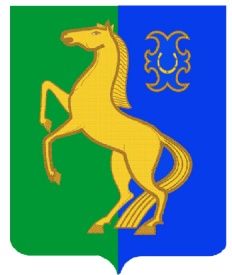         ЙƏРМƏКƏЙ районы                                                            Администрация сельского   муниципаль РАЙОНЫның                                                поселения  Нижнеулу-елгинскийтҮбəнге олойылfа АУЫЛ СОВЕТЫ                                   сельсовет МУНИЦИПАЛЬНОГО РАЙОНА     ауыл БИЛƏмƏҺе  хакимиƏте                                                     ЕРМЕКЕЕВСКий РАЙОН452196, Түбǝнге Олойылға, Йǝштǝр урамы,10                                          452196, с. Нижнеулу-Елга, ул. Молодежная,10    Тел. (34741) 2-53-15                                                                                    Тел. (34741) 2-53-15ҠАРАР                                         № 8                                ПОСТАНОВЛЕНИЕ27  марта 2014 й.                                                                          27  марта 2014 г.                                                          Об  организации  и  проведении  месячника                                                          охраны  труда  в  сельском поселении.       В целях  усиления  работы по  улучшению  условий  и охраны  труда работников  муниципальных  учреждений, недопущения  несчастных  случаев и профессиональных  заболеваний, в соответствии с  Трудовым  кодексом  Российской  Федерации и  постановлением  Правительства Республики  Башкортостан от 04.07.2006 г. №189  «Об утверждении  Положения о системе управления охраной  труда  в Республике Башкортостан» (с последующими изменениями и дополнениями), руководствуясь ч.6 ст.43 Федерального закона  от 06.10.2003 г. № 131 –ФЗ  «Об общих  принципах  организации местного  самоуправления в Российской Федерации»,                                            П О С Т А Н О В Л Я Ю:      1. Организовать  проведение  месячника  охраны  труда в  муниципальных  учреждениях администрация сельского  поселения Нижнеулу-Елгинский сельсовет с 1 по 30 апреля 2014 года.      2. Утвердить  прилагаемое  Положение об организации и проведении месячника  охраны  труда в   сельском  поселении Нижнеулу-Елгинский сельсовет (далее – Положение).      3. Ежегодно проводить  в сроки, указанные в пункте 1 настоящего постановления, месячник  по охране  труда в муниципальных  учреждениях.      4. Настоящее  постановление разместить на информационном стенде и официальном сайте  администрации сельского  поселения.      5. Контроль за  исполнением настоящего  постановления оставляю за собой.Глава  сельского  поселения                                           О.В.ЗаряноваПриложение к постановлению                                                                        Главы  сельского поселения  Нижнеулу-Елгинский   сельсовет  муниципального района                                                                                   Ермекеевский район  Республики Башкортостан                                                                             от   27 марта  2014г.   № 8   ПОЛОЖЕНИЕоб организации и проведении месячника охраны труда в муниципальных учреждениях сельского поселения Нижнеулу-Елгинский сельсовет  муниципального района Ермекеевский  район Республики Башкортостан1. Общие положения1.1. Настоящее Положение разработано в соответствии с Трудовым кодексом Российской Федерации, Постановлением Правительства Республики Башкортостан от 4 июля 2006 года N 189 “Об утверждении Положения о системе управления охраной труда в Республике Башкортостан” (с последующими изменениями) и устанавливает порядок организации и проведения месячника охраны труда в муниципальных учреждениях сельского  поселения  Нижнеулу-Елгинский сельсовет  ежегодно с 1 по 30 апреля, начиная с 01.04.2014 г.1.2. Положение включает условие и порядок проведения месячника охраны труда в муниципальных учреждениях администрации сельского  поселения  Нижнеулу-Елгинский сельсовет  .1.3. Мероприятия, изложенные в настоящем Положении, не являются исчерпывающими и могут дополняться администрацией сельского  поселения  Нижнеулу-Елгинский сельсовет и муниципальными учреждениями.2. Цель и задачи месячника охраны труда:2.1. Цель месячника охраны труда – совершенствование работы по улучшению условий и охраны труда.2.2. Задачи месячника охраны труда:- повышение заинтересованности работодателей в создании безопасных условий труда работникам;- недопущение производственного травматизма, профессиональных заболеваний;- улучшение взаимодействия на всех уровнях управления охраной труда;- информационное обеспечение и пропаганда положительного опыта работы по улучшению условий и охраны труда.3. Порядок проведения месячника охраны труда3.1. Месячник охраны труда проводится в муниципальных учреждениях.Администрация сельского  поселения  Нижнеулу-Елгинский сельсовет  :- обеспечивает методическое руководство подготовкой и проведением месячника охраны труда в муниципальных учреждениях;- участвует в работе совещаний по охране труда (днях охраны труда) с участием органов государственного надзора и контроля, профсоюзов или иного уполномоченного работниками представительного органа;- участвует в семинарах по актуальным вопросам охраны труда, выставок средств индивидуальной защиты с участием производителей и поставщиков средств индивидуальной защиты, демонстрации видеофильмов;- ведет разъяснительную работу по нормативным правовым актам в сфере охраны труда;- участвует на курсах обучения по охране труда руководителей и специалистов учреждений.Организации:- проводят проверки состояния охраны труда в муниципальных  учреждениях;- информируют работников о требованиях трудового законодательства в области охраны труда;- проводят смотры, конкурсы и другие мероприятия, направленные на популяризацию безопасного труда и повышение культуры производства.3.2. Организационная работа по проведению месячника охраны труда возлагается  на работодателя совместно с профсоюзным или иным уполномоченным работниками представительным органом.3.3. Для проведения месячника охраны труда издается постановление о проведении месячника охраны труда, которым утверждается состав комиссии по проведению месячника охраны труда и план мероприятий.3.4. В состав комиссии  включаются представители работодателя, руководители муниципальных  учреждений, служба охраны труда, профсоюза, уполномоченных от трудового коллектива. Комиссия составляет план работы, представляет его на утверждение руководителю, доводит до сведения работников и информирует их о порядке проведения месячника охраны труда.3.5. В соответствии с утвержденным планом комиссия проводит целевые проверки по вопросам:- обучения и проверки знаний работников по охране труда, качества проведения и оформления инструктажей по охране труда;- соблюдения работниками требований правил безопасности, производственных и технологических инструкций;- обеспечения работников средствами индивидуальной и коллективной защиты, правильности их использования, хранения, выдачи, ремонта и ухода за ними;- состояния технологической и трудовой дисциплины, культуры производства;- технологического состояния зданий, сооружений, машин и механизмов с участием инженерно-технических работников и руководителей учреждений;- выполнения условий коллективного договора (соглашения) по охране труда и улучшению условий труда;- выполнения предписаний органов государственного надзора и контроля;- пересмотра (обновления) инструкций по охране труда.В рамках месячника охраны труда также целесообразно проводить:- совещания, круглые столы по проблемам охраны труда, по вопросам соблюдения трудовых прав отдельных категорий работников (женщин, лиц моложе 18 лет);- дни открытых дверей по информированию работников о состоянии условий и охраны труда на их рабочих местах;- медицинские осмотры работников;- обсуждение вопросов совершенствования системы управления охраной труда;- перекрестные проверки состояния охраны труда между учреждениями;- конкурсы среди учреждений на лучшее рабочее место,  лучшее знание правил и инструкций по охране труда, на звание “Лучший специалист по охране труда” и другие;- телефонные “горячие линии” по вопросам охраны труда;- разъяснительную работу и пропаганду вопросов охраны труда с использованием средств массовой информации, плакатов, стендов, уголков по охране труда, видеофильмов.3.6. Итоги проведения месячника по охране труда подводятся администрацией сельского  поселения  Нижнеулу-Елгинский сельсовет  в муниципальных учреждениях на расширенном совещании с участием руководителей  муниципальных учреждений, представителей профсоюза, органов государственного надзора и контроля в сфере охраны труда, других должностных лиц.Результаты проведения месячника охраны труда оформляются отчетом, в котором подводятся итоги работы по созданию здоровых и безопасных условий труда, повышению технологической и трудовой дисциплины, указываются проведенные мероприятия по охране труда.Отчет о проведенном месячнике охраны труда в организации направляется согласно приложению № 1 к настоящему Положению в администрацию сельского  поселения, Администрацию муниципального района Ермекеевский район.                              4. Заключительные положения4.1. Информацию о проведении месячника охраны труда рекомендуется размещать на официальном сайте администрации сельского  поселения  Нижнеулу-Елгинский сельсовет.  Управляющий делами                                                          А.О. Дмитриев                           Приложение № 1к Положению об организациии проведении месячника охраны труда в муниципальных учреждениях  администрации сельского  поселения  Нижнеулу-Елгинский сельсовет.ОТЧЕТо проведении месячника охраны трудаРуководитель   __________________ _______________________ _____________                                              (подпись)                     (расшифровка подписи)                    (дата)М.П.Приложение № 2к Положению об организациии проведении месячника охраны труда в муниципальных учреждениях администрации сельского поселения Нижнеулу- Елгинский сельсовет.ИНФОРМАЦИЯо проведении месячника охраны труда_______________________________________________________(наименование органа исполнительной власти)Исполнитель   ______________ __________________________ _____________                                                  (подпись)                                 (расшифровка подписи)                          (дата)№ п/пНаименование показателяСведения1231. Общие сведения об организации1. Общие сведения об организации1. Общие сведения об организации1.1Наименование организации1.2Юридический адрес	 1.3Контактный телефон/факс	 1.4Вид экономической деятельности (ОКВЭД)1.5Организационно-правовая форма	1.6Численность работников по состоянию на 1 января текущего года (чел.) – всего, в том числе:- женщин- лиц моложе 18 лет1.7Численность работников, занятых в условиях труда,не отвечающих санитарно-гигиеническим нормам посостоянию на 1 января текущего года (чел.) – всего,в том числе:	 - женщин	 - лиц моложе 18 лет	1.8Количество пострадавших в несчастных случаях запредыдущий год (чел.) – всего, в том числе:	 - с тяжелым исходом	 - со смертельным исходом	1.9Израсходовано средств на мероприятия по охранетруда за предыдущий год в расчете на 1 работника  (руб.)	2. Показатели проведения месячника (по состоянию на 1 мая т.г.)2. Показатели проведения месячника (по состоянию на 1 мая т.г.)2. Показатели проведения месячника (по состоянию на 1 мая т.г.)2.1Наличие утвержденного положения о системеуправления охраной труда в организации 	да/нет2.2Штатная численность службы охраны труда (чел.)  либо:	 - заключен договор со специалистом по охране труда	- обязанности по организации охраны труда возложенына другого работника (при отсутствии службы охраны труда)	да/нет должность работника2.3Наличие в организации коллективного договора(соглашения)	да/нет2.4Наличие комитета (комиссии) по охране труда	да/нет2.5Обучение по охране труда членов комитета(комиссии) по охране труда	да/нет2.6Обучение по охране труда руководителей и специалистов (чел.):подлежат обучению/прошли обучение	2.7Наличие и оформление в подразделениях журналов,личных карт, где учитывается проведение всехинструктажей по охране труда (вводного, на рабочем  месте)	да/нет2.8Наличие утвержденных программ (инструкций)проведения всех инструктажей (вводного, на рабочемместе) по охране труда в подразделенияхда/нет2.9Наличие утвержденных инструкций по охране труда нарабочих местахда/нет2.10Наличие оборудованного кабинета по охране трудада/нет2.11Наличие уголков по охране трудада (количество)/нет2.12Проведение аттестации рабочих мест по условиямтруда (специальной оценки)	дата, % охватарабочих мест2.13Обеспечение работников санитарно-бытовымипомещениями (гардеробными, душевыми, комнатамиличной гигиены)	% к нормативу2.14Обеспечение работников сертифицированнойспециальной одеждой, специальной обувью и другимисредствами индивидуальной защиты	% к нормативу2.15Выявлено в ходе месячника охраны труда нарушенийтребований охраны труда – всего,	 из них устранены	2.16Наличие плана мероприятий по устранению выявленныхв период месячника охраны труда нарушений	да/нет (при налич.приложить копию)2.17Количество структурных подразделений в организации2.18Количество подразделений, где проведен день охраны труда	2.19Количество проведенных в организации в периодмесячника охраны труда:	 - общих собраний	 - круглых столов	 - семинаров	 - конкурсов	 - выставок средств индивидуальной защиты	 - демонстраций видеофильмов	 - других мероприятий (указать)	2.20Количество работников, охваченных мероприятиямимесячника (чел.)2.21Освещение тематики охраны труда в средствахмассовой информации (количество) – всего,	 - газетных статей	 - телевизионных передач	 - радиопередач	 - через сайт	 - другое (указать)	№п/пНаименование показателяКоличество1.Количество организаций, участвовавших в месячнике2.Количество проведенных в организациях:	 - общих собраний	 - круглых столов	 - семинаров	 - конкурсов	 - выставок средств индивидуальной защиты	 - демонстраций видеофильмов	 - других мероприятий (указать)	3.Количество выявленных нарушений требований охраны труда – всего,	 из них устранены	4.Численность работников, охваченных мероприятиями во время месячника	5.Количество проведенных в ходе месячника:	 - заседаний коллегии министерства (ведомства)	 - совещаний (дата, количество участников)	6.Освещение в период месячника тематики охраны трудав средствах массовой информации – всего, в том числе: - газетных статей	 - телевизионных передач	 - радиопередач	 - через сайт	 - другое (указать)	